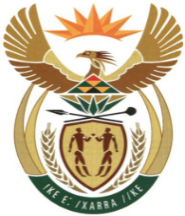 MINISTRYMINERAL RESOURCES AND ENERGYREPUBLIC OF SOUTH AFRICAPrivate Bag X 59, Arcadia, 0007, Trevenna Campus, Building 2C, C/o Meintjes & Francis Baard Street, Tel: +27 12 406 7612, Fax: +27 12 323 5849Private Bag X9111 Cape Town 8000, 7th Floor, 120 Plein Street Cape Town, Tel: +27 21 469 6425, Fax: +27 21 465 5980	Memorandum from the Parliamentary OfficeNational Assembly: 972Please find attached a response to Parliamentary Question for written reply asked by Mr D F Mthenjane (EFF) to the Minister of Mineral Resources and Energy: Adv Mmadikeledi MolotoDeputy Director-General: Compliance and Enforcement………………/………………/2023Recommended / Not Recommended Mr. Jacob MbeleDirector-General: Mineral Resources and Energy………………/………………/2023Approved / Not Approved Mr. S.G MantasheMinister of Mineral Resources and Energy ………………/………………/2023972.	Mr D F Mthenjane (EFF) to ask the Minister of Mineral Resources and Energy:Whether, noting how illegal mining usually occurs in disused shafts which were closed down, he has considered artisan mining so as to train the illegal miners to be qualified mining artisans so that disused mines can be legally operational?		NW1085E	Reply:Illegal mining is regarded as a serious crime and cannot be equated to Artisanal and Small-Scale Mining.  In 2021 the Department introduced the Artisanal and Small-Scale Mining Strategy as a policy intervention to drive the development of Artisanal and Small-Scale miners and encourage the participation of Historically Disadvantaged South Africans.Any person who wishes to participate in mining / prospecting activities is allowed to apply in terms of the Minerals and Petroleum Resources Development Act (MPRDA) and the above policy guideline.